Arrête n° ……………….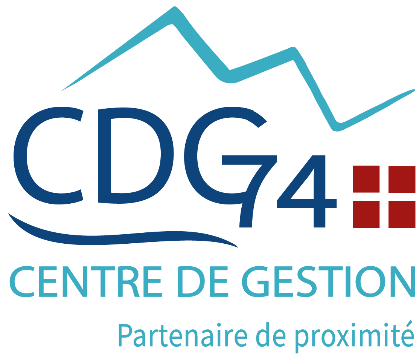 PORTANT SUSPENSION DEM/Mme ……………………………………………….......Le Maire (ou le Président) de ……………………………………………….,Vu le code général de la fonction publique, notamment ses articles L. 531-1 à L. 531-5,Considérant qu’il est reproché à M. / Mme .......... (indiquer la nature, les circonstances ainsi que la date des faits reprochés et justifier leur caractère fautif : manquement aux obligations professionnelles ou infraction de droit commun) ; que ces faits sont constitutifs d’une faute grave,Considérant que, pour ce motif, il convient d'écarter M. / Mme .......... temporairement de ses fonctions, dans l'intérêt du service,Considérant la saisine du Conseil de Discipline, demandée le ……………………..
(ou :) Considérant que le Conseil de discipline va être saisi,ARRETEARTICLE 1 : M. / Mme .......... est suspendu(e) de ses fonctions à compter du ............. pour une durée maximale de quatre mois.ARTICLE 2 : M. / Mme .......... percevra, pendant la durée de sa suspension, l'intégralité de son traitement et du supplément familial de traitement (le cas échéant).ARTICLE 3 : Le présent arrêté sera notifié à l'intéressé et versé à son dossier ; ampliation en sera adressée :- au président du centre de gestion,- à l'agent comptable de la collectivité.Fait à …………………………………… le…………………..…….,Le Maire (le Président),(prénom, nom et signature)ouPar délégation,(prénom, nom, qualité et signature)Le Maire (ou le Président),• certifie sous sa responsabilité le caractère exécutoire de cet acte,• informe que le présent arrêté peut faire l’objet d’un recours pour excès de pouvoir devant le Tribunal Administratif de Grenoble dans un délai de deux mois à compter de la présente notification. Le tribunal administratif peut être saisi par l’application informatique « Télérecours citoyens » accessible par le site Internet www.telerecours.fr. Notifié le .....................................Signature de l’agent :                       